проект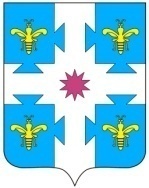 О выявлении правообладателя ранееучтенного объекта недвижимостиВ соответствии со статьей 69.1 Федерального закона от 13.07.2015. №218-ФЗ «О государственной регистрации недвижимости», администрация Козловского муниципального округа Чувашской Республики  п о с т а н о в л я е т: 1. В отношении здания с кадастровым номером: 21:12:110811:256,  расположенного по адресу: Чувашская Республика,  Козловский район, д.Солдыбаево, ул. Верхняя, д.50, площадью 14,3 кв.м. в качестве его правообладателя, владеющим данным объектом недвижимости на праве общей долевой собственности, выявленыБондаренко Юлия Сергеевна 22.07.1991 года рождения, место рождения: гор.Волжск Марийской АССР паспорт гражданина Российской Федерации серия 00 00 номер 000000 выдан Отделением УФМС России по Республике Марий Эл в городе Волжске 00.00.0000, СНИЛС 000-000-000 00;Орлова Регина Радиевна 13.02.1988 года рождения, место рождения: гор.Волжск Марий Эл паспорт гражданина Российской Федерации серия 00 00 номер 000000 выдан Отделением УФМС России по Республике Марий Эл в городе Волжске 00.00.0000, СНИЛС 000-000-000 00.   2. Право общей долевой собственности Бондаренко Юлии Сергеевны на здание, указанное в пункте 1 настоящего постановления, подтверждается Свидетельством о праве на наследство по завещанию от 19.01.2015, выданное нотариусом нотариального округа гор. Волжска Республики Марий Эл      Галкиной Т.В., зарегистрированное в реестре за № 1-47.3. Главному специалисту-эксперту сектора земельных и имущественных отношений администрации Козловского муниципального округа Чувашской Республики Рылеевой Н.Х. направить в орган регистрации прав заявление о внесении в Единый государственный реестр недвижимости сведений о выявлении правообладателя ранее учтенного объекта недвижимости в течение 5 рабочих дней со дня принятия настоящего постановления.4. Настоящее постановление вступает в силу со дня его подписания.5.Контроль за исполнением настоящего постановления возложить на заведующего сектором земельных и имущественных отношений администрации Козловского муниципального округа Чувашской Республики Колпакову В.Н.ГлаваКозловского муниципального округа Чувашской Республики                                                                                А.Н. ЛюдковЧĂваш РеспубликиКуславкка МУНИЦИПАЛЛА ОКРУГĔНАдминистрацийĔЙЫШĂНУЧувашская республикаАДМИНИСТРАЦИЯКозловского муниципального округаПОСТАНОВЛЕНИЕ___.____.2024_____ №___.___.2024  № ____Куславкка хулиг. Козловка